附件 1塘承高速公路滨海新区段（西中环快速-津汉高速）工程收费站工程施工招标网上开标方式告知书（投标人名称）：受疫情影响，塘承高速公路滨海新区段（西中环快速-津汉高速）工程收费站工程施工招标将采用网上开标方式进行，现将有关事宜告知如下：投标人如对（塘承高速公路滨海新区段（西中环快速-津汉高速）工程收费站工程施工招标）采用网上开标方式无异议，请于 2021年5月12日前将签字或盖章后的《网上开标方式确认函》（格式见附件）发送至 tjbhwhgs@163.com。2.投标文件递交截止时间为  2021年5月20日上 午 9:30，以投标文件到达时间为准。逾期送达或寄达及不按照招标文件要求密封的投标文件，招标人将予以拒收。3.在投标文件递交截止时间前，投标人将投标文件密封后递交至天津市政务服务中心（另行通知）（天津市河东区红星路79号，红星路与卫国道交口顺驰立交桥旁），或将投标文件密封后送至快递至天津滨海旺辉工程咨询有限公司（地址：天津市河东区津塘路龙涵道382号紫乐名轩13-3-1303，收件人：李毅,联系方式：022-85611209），同时 将投标文件密封照片和快递运单扫描件以附件形式发至（ tjbhwhgs@163.com），邮件主题格式为“投标单位名称-项目标段名称-快递公司名称及运单号-快递寄出时间-标段名称”（例如：XX 公司-顺丰 1234567890-2021 年 ** 月 ** 日上午 **时**分）。4.（天津滨海旺辉工程咨询有限公司）收到邮寄到代理公司的投标文件后，拍摄视频验证文件密封性、完好性并贴封条封存至开标。验证视频及时发送至投标人邮箱确认。投标人将盖章或签字后的《投标文件送达密封情况确 认函》（格式见附件）及时发至（ tjbhwhgs@163.com）。5.网上开标通过“基于腾讯会议的天津市公共资源交易远程开评标流程”进行，由招标人（代理机构）负责建立并指导投标人注册登录。开标时，由（天津市滨海新区交通运输局）、（天津高速公路集团有限公司）和所有投标人对所有投标文件封存情况进行确认，投标人上传提交《投标文件密封情况确认函》（格式见附件），确认无异议后进行开标、唱标。投标人通过视频对项目开标、唱标情况进行确认，上传提交《开标唱标情况确认函》（格式见附件），确认无异议后结束开标，进入评标过程。两阶段开标的项目，技术标和商务标均按照上述流程分别进行。开评标现场全程录音录像。附件：1.《网上开标方式确认函》（格式） 2.《投标文件送达密封情况确认函》（格式）3.《投标文件密封情况确认函》（格式）4.《开标唱标情况确认函》（格式）招 标 人（代 理 机 构）：（盖 章） 2021 年4月29日（联系人：李伟；联系电话：18522214306）附件 2 （项目标段名称）网上开标方式确认函（招标人名称）： 我公司（单位）已收到贵公司（单位）          项目标段名称） 网上开标方式告知书》，对（项目标段名称）采用网上开标方式及要求无异议。我公司（单位）已知悉相关流程和风险，对违反相关流程要求造成的后果承担全部责任。投标人：（盖章） 授权人：（签字）2021 年	月	日备注：本确认函盖章或签字均视为有效，授权委托人须与本标段投标授权委托人一致。附件 3 （项目标段名称）投标文件送达密封情况确认函我公司（单位）已收到 （招标人名称） 关于我公司（单位）（项目标段名称）投标文件密封性、完好性以及封条封存情况的视频文件，均无异议。投标人：（盖章） 授权人：（签字）2021 年	月	日备注：本确认函盖章或签字均视为有效，授权委托人须与本标段投标授权委托人一致。附件4 （项目标段名称）投标文件第    信封密封情况确认函我公司（单位）已查看（项目标段名称）第   信封开标现场所有投标文件封存密封情况，封存及密封完好无破损，无异议。投标单位（盖章）： 授权委托人（签字）：2021 年	月	日备注：本确认函盖章或签字均视为有效，授权委托人须与本标段投标授权委托人一致。附件 5视频开评标流程指南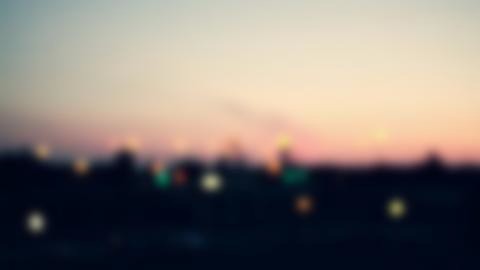 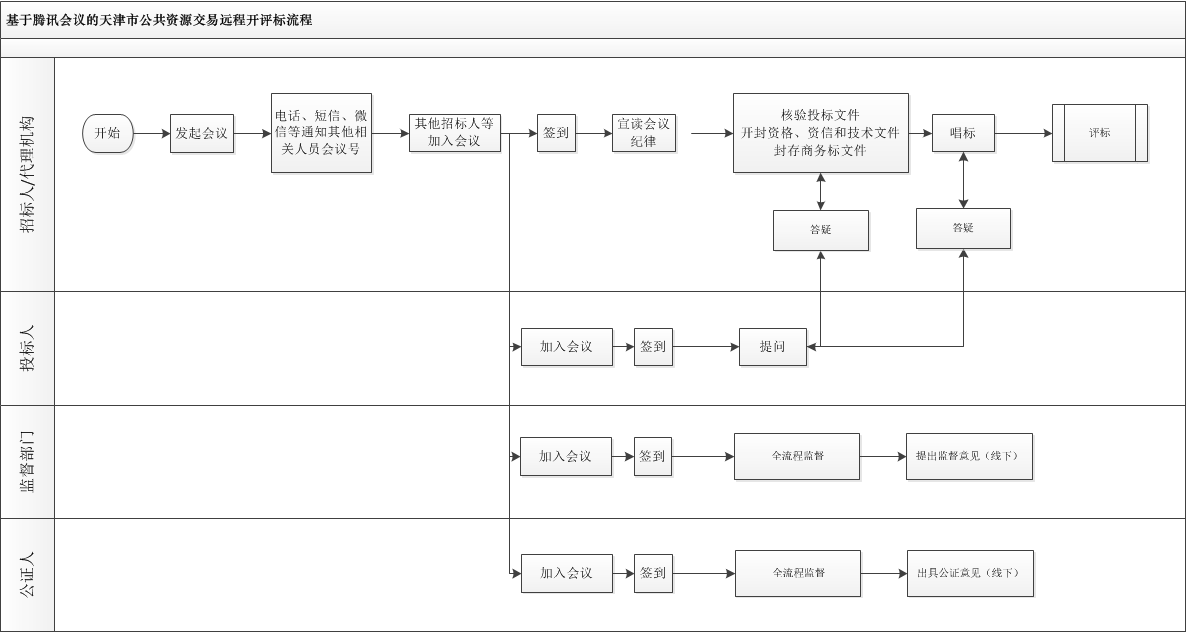 - 9 -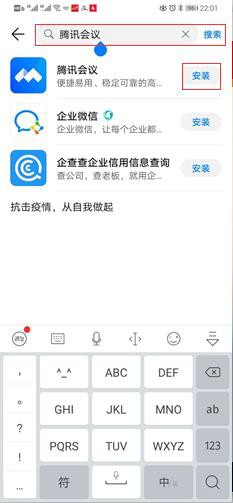 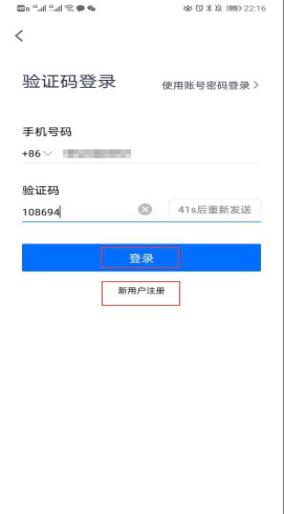 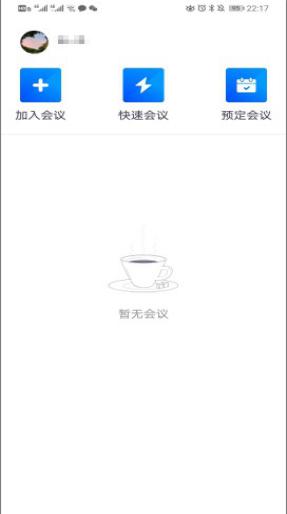 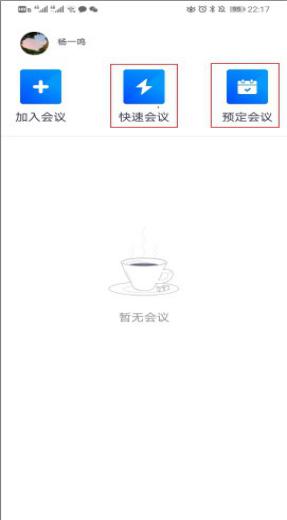 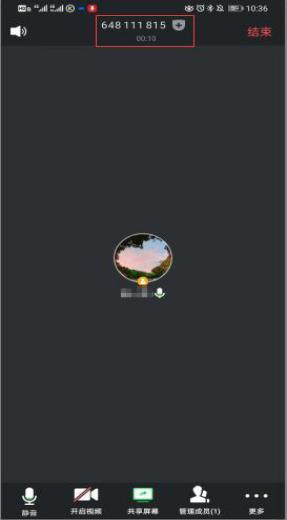 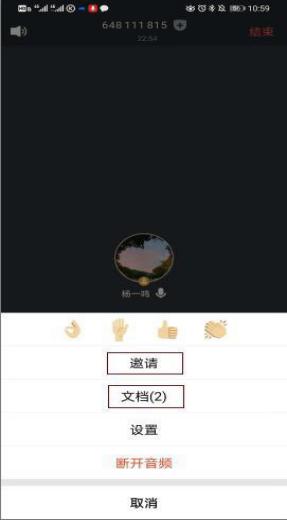 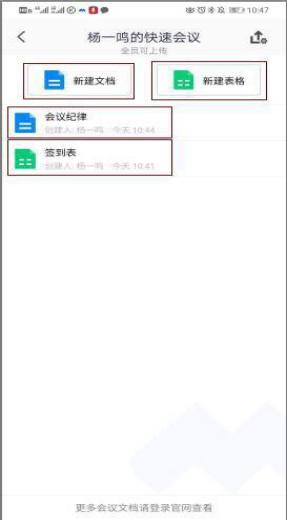 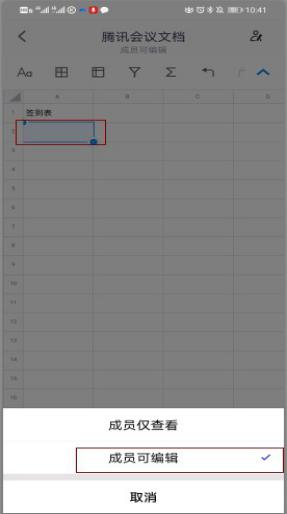 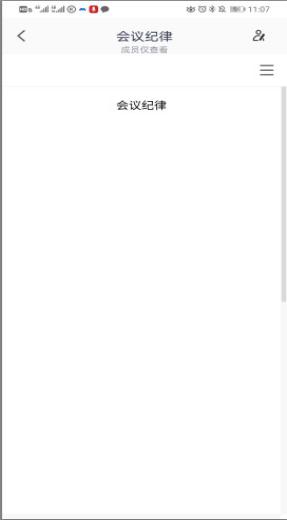 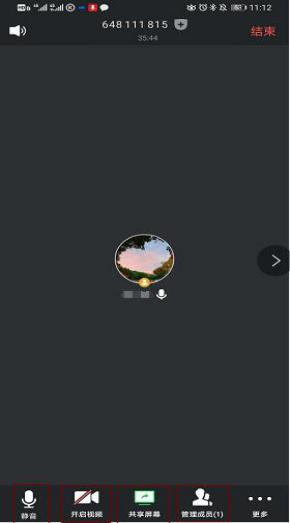 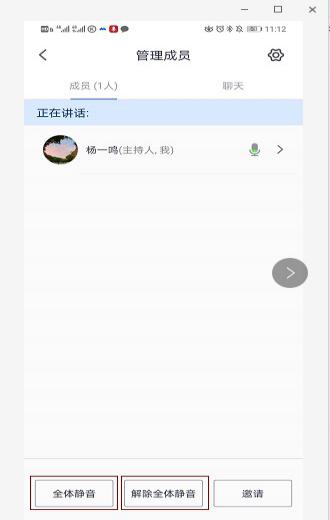 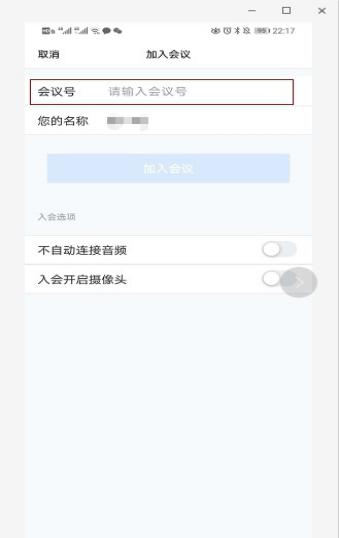 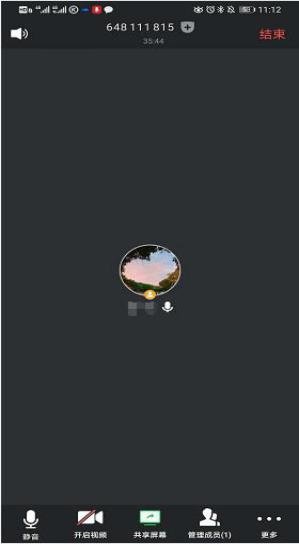 附件 6 （项目标段名称）第   信封开标唱标情况确认函我公司（单位）对 （项目标段名称）第   信封的开标唱标过程无异议。对我公司（单位）投标文件的唱标情况无异议。投标单位（盖章）： 授权委托人（签字）：2021 年	月	日